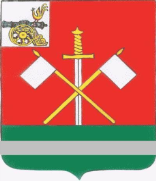 СМОЛЕНСКАЯ ОБЛАСТЬМОНАСТЫРЩИНСКИЙ РАЙОННЫЙ СОВЕТ ДЕПУТАТОВР Е Ш Е Н И Е    от 27 мая 2021 года						№ 37		    Об освобождении Титенковой Н.М. от обязанностей члена избирательной комиссии муниципального образования «Монастырщинский район» Смоленской области с правом решающего голоса  В соответствии с подпунктом «а» пункта 6 статьи 29 Федерального закона от 12 июня 2002 года № 67-ФЗ «Об основных гарантиях избирательных прав и права на участие в референдуме граждан Российской Федерации», Уставом муниципального образования «Монастырщинский район» Смоленской области, на основании личного заявления Титенковой Натальи Михайловны от 25 мая 2021 года, Монастырщинский районный Совет депутатов РЕШИЛ:1. Освободить Титенкову Наталью Михайловну, выдвинутую по предложению избирательной комиссии Смоленской области, от обязанностей члена избирательной комиссии муниципального образования «Монастырщинский район» Смоленской области с правом решающего голоса до истечения срока полномочий. 2. Абзац одиннадцатый пункта первого решения Монастырщинского районного Совета депутатов от 10.10.2017 года № 83 «О назначении членов избирательной комиссии муниципального образования «Монастырщинский район» Смоленской области» исключить.3. Опубликовать настоящее решение в районной газете «Наша жизнь» и разместить на официальном сайте Администрации муниципального образования «Монастырщинский район» Смоленской области в информационно-телекоммуникационной сети «Интернет» и направить в избирательную комиссию муниципального образования «Монастырщинский район» Смоленской области.  4. Настоящее решение вступает в силу с момента подписания.Глава муниципального образования «Монастырщинский район» Смоленской области                                         В.Б. Титов       Председатель        Монастырщинского районного             Совета депутатов                            П.А. Счастливый